Ž I A D O S Ť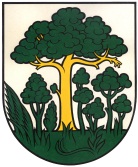 o finančnú dotáciu z rozpočtu mestskej častiv zmysle VZN č. 7/2015 v znení VZN č. 7/2017 o poskytovaní účelových finančných dotácií1. Základné údaje o žiadateľovi2. Popis projektu / činnosti3. Rozpočet projektu / činnosti 4. K žiadosti priložte nasledovné dokumenty:stanovy potvrdené ministerstvom vnútra u občianskeho združenia alebo Nadačnú listinu potvrdenú ministerstvom vnútra u nadácie (neoverené kópie) alebo potvrdenie registrácii právnickej osoby,doklad o zriadení účtu žiadateľa (neoverená kópia),potvrdenie žiadateľa o vyrovnaní finančných vzťahov voči Daňovému úradu a Sociálnej poisťovnevýpis z registra trestov právnickej osoby (nie starší ako tri mesiace)Dátum :Podpis a pečiatka žiadateľa:Meno alebo názov a právna forma:Adresa trvalého pobytu alebo sídlo:Telefón/Fax:                                   E-mail:                               WWW stránka:IČO: Bankové spojenie (názov banky, IBAN a názov účtu):Meno a kontakt štatutárneho zástupcu organizácie:Meno a kontakt osoby zodpovednej za realizáciu projektu / činnosti:Stručný opis činnosti organizácie: Popis projektu alebo činnosti, ktoré majú byť predmetom podpory:Miesto, na ktorom sa má projekt alebo činnosť uskutočniť:Účel, na ktorý sa má dotácia poskytnúť ( Názov projektu ) :Časový harmonogram použitia dotácie :Návrh formy alebo spôsobu účasti mestskej časti v rámci projektu (spoluautor, spoluorganizátor, partner, záštita a podobne) a návrh spôsobu a formy propagácie mestskej časti :Výška žiadanej dotácie v EUR:Rozpis požadovanej sumy podľa jednotlivých položiek:Celkový rozpočet projektu  alebo činnosti v príslušnom kalendárnom roku:Podiel organizácie predkladajúcej projekt/ žiadajúcej o dotáciu:Vymenovanie všetkých ďalších zdrojov, z ktorých budú projekt alebo činnosť financované:Ak ste v posledných 5 rokoch získali dotáciu z MČ Bratislava – Petržalka, uveďte akú sumu a na aký účel ste ju získali: